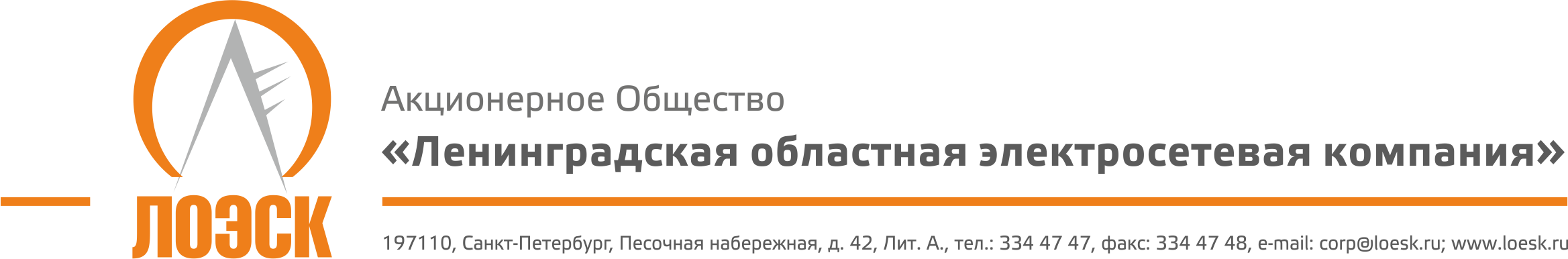 Разъяснения положений документации о запросе предложений в электронной форме №31704747996 на поставку материалов для нужд филиалов АО «ЛОЭСК» в 2017г. (плитка ПЗК)№п/пВопрос по разъяснению документации о запросе предложенийРазъяснения документации о запросе предложений1.Добрый день. Подскажите пожалуйста подойдёт бухгалтерская отчётность из СБИСа в формате PDF подписанная электронно или же нужно распечатать и дополнительно проштамповать?Можно предоставить бухгалтерскую отчетность из СБИСа в формате PDF подписанную электронно.